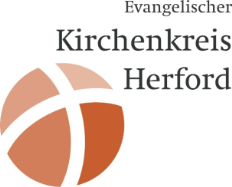 Wir schreiben KLEIN groß!						Der Ev. Kirchenkreis Herford ist Träger von 46 Kindertageseinrichtungen. Wir motivieren und unterstützen Menschen, ihr Leben eigenständig und verantwortlich zu gestalten. Unsere pädagogische Arbeit geschieht vor einem christlichen Hintergrund, dessen Werte wir leben. Dazu zählen Interesse, Offenheit und Achtung gegenüber jedem Menschen. In unseren Kitas wollen wir gemeinsam mit den Eltern allen Kindern eine gleichberechtigte Teilhabe an unserer Gesellschaft ermöglichen.Für unsere  4-gruppige Ev. Kindertageseinrichtung „Gossner“ in Rödinghausen suchen wir zum 01.08.2023 zwei Erzieher (m/w/d)mit 39 Std./WocheDie Ev. Kindertageseinrichtung „Gossner“ bietet 75 Plätze für Kinder im Alter von 0,4 – 6 Jahren.Wir suchen motivierte Persönlichkeiten mit:Freude an der Arbeit mit KindernBereitschaft zur engen Zusammenarbeit mit den Eltern und dem TeamAufgeschlossenheit in der Zusammenarbeit mit der KirchengemeindeIdentifikation mit den Grundsätzen und Zielen der evangelischen Kirche und Orientierung an christlichen WertenInteresse an Weiterentwicklung und FortbildungSpaß und Motivation an der Mitgestaltung der neuen EinrichtungIhr Profil:Abgeschlossene pädagogische Ausbildung zum/zur staatlich anerkannten ErzieherIn oder vergleichbare Ausbildung. Sie verfügen über fundiertes pädagogisches Hintergrundwissen und über Erfahrung in der Betreuung von unter 3-jährigen Kindern.Wir bieten:Vergütung nach BAT-KF mit attraktiven Sozialleistungen und zusätzlicher AltersversorgungFachliche Beratung und BegleitungVernetzung und Austausch unter den Kitas in der Trägerschaft des Ev. KirchenkreisesMöglichkeit zu Fort- und WeiterbildungenIhre aussagefähigen Bewerbungsunterlagen richten Sie bitte an die Einrichtungsleitung Frau Nicole Schlingmann, Gossnerweg 12, 32289 Rödinghausen. Gerne erhalten wir auch Ihre Bewerbung per E-Mail an: hf-kiga-gossner@kirchenkreis-herford.de. Bei Zusendungen von Bewerbungen per E-Mail bitten wir um Beachtung, dass elektronisch eingereichte Bewerbungen aus IT-sicherheitstechnischen Gründen nur im Format pdf ohne Hyperlinks akzeptiert werden. Für Rückfragen steht Ihnen gerne die Einrichtungsleitung Frau Schlingmann unter Telefonnummer 05226-649 zur Verfügung.  Schwerbehinderte Bewerberinnen und Bewerber werden bei gleicher Eignung besonders berücksichtigt. Der Ev. Kirchenkreis Herford hat sich die berufliche Förderung von Frauen zum Ziel gesetzt und sieht den Bewerbungen von Frauen mit besonderem Interesse entgegen.